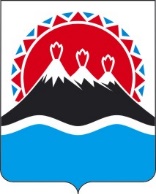 П О С Т А Н О В Л Е Н И ЕПРАВИТЕЛЬСТВАКАМЧАТСКОГО КРАЯПРАВИТЕЛЬСТВО ПОСТАНОВЛЯЕТ:1. Внести в постановление Правительства Камчатского края от 31.03.2023 № 182-П «Об утверждении Положения о Министерстве природных ресурсов и экологии Камчатского края» следующие изменения:1) наименование изложить в следующей редакции:«Об утверждении Положения о Министерстве природных ресурсов и экологии Камчатского края»;2) в приложении 1:а) части 2.3 и 2.4 признать утратившими силу;б) в части 2.6 слова «организации, охраны и использования» заменить словами «охраны и использования, в том числе создания,»; в) в части 8 слова «, в том числе за счет субвенций, поступающих из федерального бюджета» исключить;г) часть 16 признать утратившей силу;д) части 22.6 и 22.7 признать утратившими силу;е) части 22.9 и 22.10 признать утратившими силу;ж) части 25–26.8 признать утратившими силу;з) дополнить частями 27.19 и 27.20 следующего содержания:«27.19. выявляет объекты накопленного вреда окружающей среде;27.20. организует ликвидацию накопленного вреда окружающей среде.»;и) в части 28 слова «организации, охраны и использования» заменить словами «охраны и использования, в том числе создания,»;к) дополнить частью 28.11 следующего содержания:«28.11. осуществляет организацию туризма на особо охраняемых природных территориях регионального значения;»;л) в части 50.2 слова «организации, охране и использованию» заменить словами «охране и использованию, в том числе созданию,»;м) часть 50.3 признать утратившей силу;н) в абзаце 1 части 51 слова «Губернатором Камчатского края по согласованию с уполномоченным федеральным органом исполнительной власти, осуществляющим функции по выработке государственной политики и нормативно-правовому регулированию в сфере охоты и сохранения охотничьих ресурсов,» исключить.2. Реализацию настоящего постановления осуществлять в пределах установленной предельной штатной численности Министерства природных ресурсов и экологии Камчатского края, а также бюджетных ассигнований, предусмотренных на обеспечение его деятельности в краевом бюджете на соответствующий финансовый год. 3. Настоящее постановление вступает в силу после дня его официального опубликования.[Дата регистрации] № [Номер документа]г. Петропавловск-КамчатскийО внесении изменений в постановление Правительства Камчатского края от 31.03.2023 № 182-П «Об утверждении Положения о Министерстве природных ресурсов и экологии Камчатского края»Председатель Правительства Камчатского края[горизонтальный штамп подписи 1]Е.А. Чекин